Health Information and Analysis Oversight Council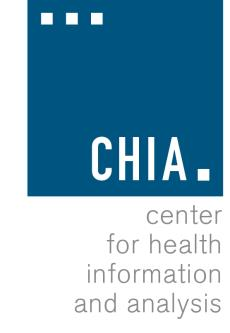 Center for Health Information and AnalysisRemote Meeting Available for Viewing on YouTubeDecember 6, 2021 2:00 PM

AGENDAApproval of Prior Meeting Minutes	Executive Director’s Report
	
E-APCD Project Update and DemonstrationDiscussion of 2021-2023 Analytic Agenda